Dfdfd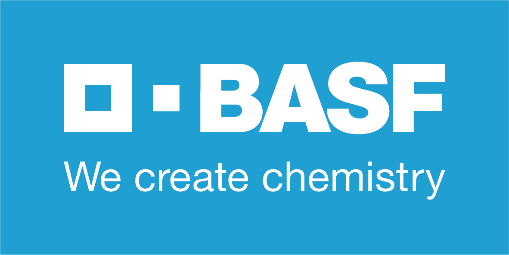 DfdDfdfDfdfYesan Maintenance Engineer모집공고We are a leading chemical company, with the best teams developing intelligent solutions for our customers and for a sustainable future. Our success as a company relies on the engagement of our employees. We encourage our employees to develop their strengths, and we recognize their achievements. For you, this means a wide variety of job roles, and exciting opportunities for learning and career development.*Main Tasks:- Plan and implement of mechanical and electric equipment maintenance- Process improvement and lean activity- Optimize utility rate and improve utility efficiency- Maintenance budget planning & action- Plan and action of capital budget & item and monitoring of capital project- Disposal of the asset and enrolment of new asset, management spare parts- Implement of TS 16949 /ISO14001- Training operators on maintenance and managing contractors safely- Plan and implement of SHE & RC activities*Education/Qualifications required:- Major in electric or mechanical engineering (기계 or 전기 maintenance에 대한 경력 (화학 설비나 사용 용어에 대한 이해))- People management (공무팀원)에 대한 경력- Qualification certificate of electric engineer (전기기사 자격증 소지자 우대)- Fluent English speaking and writing/ Native level of Korean*Competencies required:- Collaborate for Achievement- Communicate Effectively- Drive Sustainable Solutions지원기간: 6월 3일까지고용형태: 정규직 Location: 예산How to Apply: Yesan Maintenance Engineer (basf.jobs)한국 내 바스프 소개 한국바스프는 1954년 한국에 진출한 이래 모범적 역할을 수행해왔습니다. 선도적 외국 기업으로서 국내에 8개의 대규모 생산시설을 보유하고 있으며, 수원에는 바스프 아태지역 전자 소재 R&D 센터가 위치하고, 동탄, 시흥, 안산 소재 4개의 테크놀로지 센터를 운영 중입니다. 2021년 국내 고객 대상 총 매출액은 약 18억유로(약 2조4000억원)를 기록했으며, 2021년 10월 말 기준 약 1,400여 명의 임직원이 국내에서 근무 중입니다.바스프 그룹 소개 BASF는 지속 가능한 미래를 위한 화학 제품을 만드는 기업으로, 경제적 성공과 환경 보호, 사회적 책임을 함께 추구합니다. 약 110,000명의 임직원과 함께하는 BASF 그룹은 전 세계 수많은 고객의 성공을 위해 최선을 다합니다. BASF의 사업은 화학 제품, 원재료, 산업 솔루션, 표면처리 기술, 뉴트리션 & 케어, 농업 솔루션의 여섯 가지 부문으로 나뉘며, 2021년에는 786억 유로 이상의 매출을 달성했습니다.